Futuribles-432-Edgar Morin - Pour une politique de civilisationSauter à la navigation Sauter à la recherche 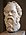 Cet article est une ébauche concernant la philosophie. Vous pouvez partager vos connaissances en l’améliorant (comment ?) selon les recommandations des projets correspondants. Pour une politique de civilisation est un essai issu d'un ouvrage éponyme d'entretiens entre Sami Naïr avec Edgar Morin, publié en 19971. Edgar Morin a extrait le texte écrit de sa main qui traite des déficiences et des carences de notre civilisation, qui ne sont pas qu'économiques et monétaires, et invite à mettre en place une politique de civilisation basée sur la régénération de la vie sociale, de la vie politique incluant l'écologie et de la vie individuelle2. Il s'agit d'« une voie et non d'un programme politique, ni d'un projet de société »3. Il appelle à refuser la régression, à résister à la mort pour œuvrer vers la métamorphose de notre civilisation4. Sommaire1 Les maux de notre civilisation2 Des résistances collaboratrices3 Politique de civilisation.4 La politique de régénération5 Accueil et critiques6 Notes et références7 Voir aussi 7.1 Articles connexes7.2 Liens externesLes maux de notre civilisationL’auteur part du principe que « les développements de notre civilisation en menacent les fondements »5. Il constate que l’être humain pense que les externalités négatives produites par notre civilisation pourront progressivement se faire inclure dans la civilisation par autorégulation. Il critique une civilisation basée sur la quantité et non la qualité6 et « les chantres du progrès, pour qui la science, la technique, l'industrie, [le capitalisme et sa mondialisation de l'économie, l'exode rural et l'urbanisation] portaient dans leurs développements même la promesse de l'épanouissement humain »7. Selon lui « au sein de la civilisation occidentale, l’élévation du niveau de la vie est gangrénée par l’abaissement de la qualité de vie »8. Au-delà des apports positifs, Edgar Morin analyse les conséquences négatives du progrès en général : La technique : « Ainsi la technique permet aux hommes d’asservir les énergies naturelles. Mais c'est aussi ce qui permet d’asservir les hommes à la logique déterministe, mécaniste, spécialisée, chronométrée de la machine artificielle »9.la bureaucratisation dans les administrations comme dans les entreprises10,le développement industriel : dégradation écologique et des qualités de vie,le développement capitaliste : recul des solidarités, des biens communs non monétaires, et de la convivialité,les développements économiques et étatiques : recul des protections sociales. « L’état assistantiel est de plus en plus indispensable et contribue à la dégradation de solidarités concrètes, sans pour autant répondre aux problèmes de plus en plus criants de la solidarité sociale »11l'exode rural et le développement urbain : Il déplore une crise du lien social explicable par le développement d’un capitalisme global qui marchandise tout ce qu’il peut. Cette crise du lien social s’explique aussi par le renforcement du rôle de l’État. Notamment, la grande famille s'est désintégrée au profit du coupe-nucléus à un/deux enfants, accroissement des solitudes et de la pauvreté,l'individualisation exacerbée : Il cite « la métastase de l'égo[, les déliaisons], entre la famille et l'école, entre parents et enfants, entre les savoirs, la perte de dialogue avec soi-même »12.Il constate qu'« il y a crise dans la relation fondamentale entre l'individu et sa société, l'individu et sa famille, l'individu et lui-même »11. Le mal-être du bien-être se concrétise dans l'accroissement des maladies somatiques, psychiques et sociales-civilisationnelles13. Les maux de notre société se traduisent de manière concrète par l’augmentation de la consommation d’antidépresseurs et autres psychotropes ou bien encore par la crise des banlieues. Les promesses révolutionnaires se sont effondrées (recul du communisme, des mouvements maoïstes, trotskistes, anarchistes, autres.)14. La conjonction de l'égocentrisme, de la spécialisation, de la compartimentation professionnelle déterminent l'affaiblissement de la solidarité, du sens de la responsabilité et la dégradation du sens moral15.. Le progrès des connaissances s'accompagne d'une régression de la connaissance et de sous-développements intellectuel, affectif et moral. L'épanouissement démocratique en Europe occidentale s'accompagne de régressions démocratiques16. En conclusion de l'analyse , Edgar Morin signale que pour lui « ce qui est en cause est beaucoup lus que notre idée de modernité (postmodernité, transhumanisme, etc.), c'est à la fois notre idée de civilisation et notre idée de développement »17. De même il considère le progrès technique comme pouvant être libérateur « à condition d’accompagner la mutation technique par une mutation sociale. » Des résistances collaboratrices« Une nouvelle résistance civile est née depuis la convergence de trois prises de conscience : la dégradation écologique, la crise de l’emploi et le dépérissement des campagnes »18. La société civile crée des contre-tendances allant dans le sens contraire des maux de notre civilisation. Ainsi, une économie écologique s’est mise en place avec notamment le développement de l'économie sociale et solidaire, du commerce équitable, de l'agriculture raisonnée, de monnaie complémentaire etc. présentées chacune comme des alternatives à la mondialisation libérale et productiviste. « Ce sont ces contre-tendances et ces résistances qu’il s’agirait de réunir en faisceau, de stimuler et d’intégrer dans une politique de civilisation »19. Face à « une situation à la fois pré-crisique et poly-crisique »20, ces initiatives dispersées et locales doivent être « non pas systématisées mais systémisées »19. « Il faut les relier pour qu’elles constituent un tout, où solidarité, convivialité, écologie, qualité de la vie, cessant d’être perçues séparément, seraient conçues ensemble »19. Politique de civilisation.« Ce projet de politique de civilisation, qui était le projet initial du socialisme, s’est donc trouvé soit trahi et inversé, soit effiloché. La politique de civilisation reprend l’aspiration à plus de communauté, de fraternité et de liberté, qui fut à la source du socialisme au siècle dernier, tout en y reconnaissant, cette fois, la difficulté anthropologique et sociologique »21. Selon Edgar Morin cette politique de civilisation est inséparable de la science. Il n'y a pas chez Morin de méfiance à l'égard du projet scientifique, mais bien plutôt à l'égard : du scientisme dont son œuvre regorge de critiques22de l'usage technique de la science.Une politique de civilisation repose sur les impératifs suivants23 : solidariser (contre l'atomisation et la compartimentation) : « La solidarité anonyme de l’État providence est [nécessaire mais] insuffisante »24.ressourcer (contre anonymisation), ré-enraciner : « l’homogénéisation, la standardisation, anonymisation tendent à détruire les diversités culturelles et à faire perdre les racines »25.convivialiser (contre la dégradation de la qualité de vie) : « la qualité de la vie se traduit par du bien être dans le sens existentiel et non seulement dans le sens matériel »26. « La politique de civilisation nécessite la pleine conscience des besoins poétiques de l'être humain ». « [Inciter] à la réduction continue du travail au profit d'activités civiques, culturelles, et de la vie personnelle, privée et familiale avec une diminution de l'activisme »27.Moraliser (contre l'irresponsabilité et l'égocentrisme).Edgar Morin installe ses impératifs de ressourcements républicains et laïques dans le contexte français (sans repli identitaire ni communautaire ni nationaliste), et dans les contextes européen, et planétaire28. La politique de régénérationEdgar Morin décline ensuite les impératifs pour une politique de civilisation, territorialement et économiquement, jusque et y compris notamment en 29: proposant une nouvelle politique agricole,fondant une volonté de régénérer le tissu humain, social et culturel pour la qualité de vie dans notre société, pour l'emploi et l'activité,créant un système comptable qui chiffre les conséquences écologiques et sanitaires de nos maux de civilisation,considérant que l'altruisme de solidarité et le sentiment de responsabilité sont au cœur de la conduite morale30.Edgar Morin ne parle pas de la régénération de l’homme en tant qu’individu mais de la régénération de l’espèce humaine. Argument qu'il faut rapprocher de sa proposition éditée dans la Méthode de placer l'être humain au centre d'une trilogie constitutive individu-espèce-société. Il termine son ouvrage en montrant qu'une politique de civilisation n’est pas une aberration. Il explique de plus que le rôle de l’État doit être repensé, non plus comme celui qui joue le rôle directif, mais comme celui qui donne les moyens et les cadres. Accueil et critiquesNicolas Sarkozy a repris l'idée à l'occasion des vœux de 2008 : « [.] une deuxième étape s'ouvre : celle d'une politique qui touche davantage encore à l'essentiel, à notre façon d'être dans la société et dans le monde, à notre culture, à notre identité, à nos valeurs, à notre rapport aux autres, c'est-à-dire au fond à tout ce qui fait une civilisation. Depuis trop longtemps la politique se réduit à la gestion, restant à l'écart des causes réelles de nos maux qui sont souvent plus profondes. [.] La politique de civilisation doit agir dans la longue durée »31. Edgar Morin a réagi à plusieurs reprises32. Notes et références  Edgar Morin et Sami Naïr, Une politique de civilisation, Arléa, janvier 1997, 250 p. (ISBN 9782869593220)   
  Edgar Morin, Pour une politique de civilisation, Arléa, coll. « Arléa-poche », avril 2002, 79 p. (ISBN 9782869595804), p. 5   
  Morin 2002, p. 6   
  Morin 2002, p. 7   
  Morin 2002, p. 9   
  Morin 2002, p. 11   
  Morin 2002, p. 10   
  Morin 2002, p. 13   
  Morin 2002, p. 14   
  Morin 2002, p. 33   
  Morin 2002, p. 18   
  Morin 2002, p. 17   
  Morin 2002, p. 19   
  Morin 2002, p. 22   
  Morin 2002, p. 24   
  Morin 2002, p. 25   
  Morin 2002, p. 27   
  Morin 2002, p. 36   
  Morin 2002, p. 38   
  Morin 2002, p. 37   
  Morin 2002, p. 42   
  Edgar Morin, Science avec conscience, Seuil, coll. « Points Sciences », 1990, 320 p. (ISBN 9782020120883)   
  Morin 2002, p. 45   
  Morin 2002, p. 46   
  Morin 2002, p. 53   
  Morin 2002, p. 49   
  Morin 2002, p. 52 et 53   
  Morin 2002, p. 54 à 56   
  Morin 2002, p. 57   
  Morin 2002, p. 74   
  « Sarkozy testera sa « politique de civilisation » dans les banlieues » [archive], sur Le Figaro, 4 janvier 2008 (consulté le 10 janvier 2018)   « La politique de civilisation ne doit pas être hypnotisée par la croissance » [archive], sur Le Monde, 4 janvier 2008 (consulté le 10 janvier 2018)Description du produitRevue de presseFace à une "dramatique aphasie de la pensée" induite par la crise de l'idée de progrès et par l'absence de réponse politique aux défis de notre devenir, face à l'impossibilité de penser et de déchiffrer l'avenir, les philosophes Edgar Morin et Sami Naïr présentent dans ce livre à deux voix une réflexion motivante sur cet immense vertige historique. La mondialisation, le vide de l'imagination politique, la domination de l'économisme, sont en cause : ils ne laissent la place qu'à une technoscience bureaucratisée qui découpe la réalité en tranches et laisse chaque homme et chaque femme à son désarroi ; ils sont de plus à l'origine de crispations nationalistes, d'intolérances et de fanatismes religieux. Les analyses d'Edgar Morin ont pour fil directeur la "pensée complexe", thème développé dans ses autres ouvrages, tandis que celles de Sami Naïr sont dominées par l'influence du dynamisme capitaliste et de la mondialisation du libéralisme. Mais elles aboutissent à des propositions communes, à une voie "qui ne peut s'ouvrir que dans la dialectique du local et du global, du national et du mondial" : la généralisation des protections sociales de l'État providence ; la régulation de la compétition économique mondiale ; la "politique de civilisation" régénérant et développant les vertus humanistes, solidaires, rationnelles et laïques ; le "civisme planétaire" ; l'enracinement de notre appartenance à un monde commun, à "une communauté de destin terrestre", sans pour autant vouer aux gémonies l'enracinement national. C'est donc à une véritable renaissance qu'appellent les auteurs, qui rétablirait l'être humain comme moyen, fin, objet et sujet de la politique. --Futuribles-- -- Futuribles

Mais où va le vaisseau Terre?
Le genre. Une ample réflexion, par un philosophe iconoclaste et un politologue spécialiste des problèmes du Tiers Monde, sur les conséquences de la mondialisation, l'évolution du travail, l'avenir technologique...
Le thème. Face au triomphe des marchés et de la "financiarisation" planétaire, quelles chances reste-t-il, non seulement aux modèles européens sociaux-démocrates, mais même au pouvoir des Etats-nations? Alors qu'on constate, presque partout, un creusement des inégalités et une régression démocratique, sur quoi refonder un "pacte social" élargi? Comment pourrait-on développer un civisme planétaire face aux périls écologiques?
La citation. "Il faudra que la mort devienne imminente [...] pour que le vaisseau spatial Terre prenne conscience de lui-même et opère les manoeuvres de salvation. Ainsi sommes-nous condamnés à vivre au bord du désastre." --Philippe Bauchard-- -- L'ExpansionQuatrième de couvertureIl n'y a encore aucune réponse politique aux défis gigantesques de notre devenir. Nos sociétés, tous freins desserrés, semblent lancées vers un avenir indéchiffrable. La crise de l'idée de progrès s'accompagne d'une incapacité à penser - ensemble - les problèmes locaux et globaux. Cette dramatique aphasie de la pensée cohabite avec des savoirs précis mais toujours parcellaires, une technoscience bureaucratisée qui découpe la réalité en tranches et laisse chaque homme et chaque femme à son désarroi. Et partout, comme on le sait, des crispations se font jour, des intolérances et des fanatismes... Ce livre à deux voix voudrait réagir contre cet immense vertige historique. Il faut changer de rythme. Il faut réguler ce qui est déchaîné. Il faut modifier le présent. Redéfinir la vie en commun, élaborer une véritable politique de civilisation. Il s'agit d'une renaissance nécessaire qui rétablirait enfin l'être humain comme moyen, fin, objet et sujet de la politique.Pour une politique de civilisation Pour une politique de civilisation Auteur Edgar Morin Éditeur Arléa Date de parution 2002 Nombre de pages 79 ISBN 9782869593220 modifier 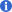 modifier 